ข้อมูลผลิตภัณฑ์ผลิตภัณฑ์บำรุงผิวหน้า วาสลีน เมน โททัล แฟร์เนส เซรั่ม SPF30 PA+++เซรั่ม ปกป้องผิวจากแสงแดดและความหมองคล้ำ 30 เท่า**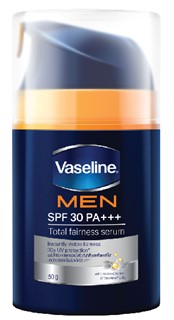 50 กรัม 269 บาทจุดเด่นผลิตภัณฑ์เซรั่มให้ผิวหน้าดูกระจ่างใสขึ้นทันทีตั้งแต่ครั้งแรกที่ใช้*ปกป้องผิวจากรังสี UVB ได้ถึง 96%พร้อม SPF 30 และ วิตามินบี 3ช่วยป้องกันจุดด่างดำ ช่วยให้สีผิวดูสม่ำเสมอผิวเรียบเนียน ขาวใสขึ้นรูขุมขนดูเล็กลงเหมาะสำหรับ: ป้องกันแสงแดด ผู้มีสีผิวไม่สม่ำเสมอ ผิวหมองคล้ำ จุดด่างดำ